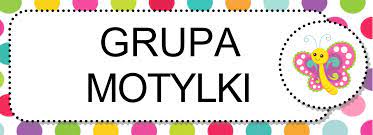 Czego uczymy się w lutym w grupie sześciolatków?Tydzień 1: Babcia i Dziadek/Gdzie mieszkasz?                                                                                                             Tydzień 2: Tydzień uśmiechuTydzień 3: Mali  badacze                                                                                                                                                               Tydzień 4: Zabawy na śniegu                                                                                                                                                                   Umiejętności dziecka:Formułuje dłuższe, wielozdaniowe wypowiedzi. Stara się mówić poprawnie pod względem gramatycznym.Rozpoznaje litery (D, d, , t, F, f, W, w).Wysłuchuje głoski w prostych wyrazach. Dzieli wyrazy na sylaby, głoski.Czyta globalnie proste wyrazy.Słucha tekstów literackich i wypowiada się na ich temat.Określa prawą i lewą stronę.Rozpoznaje cyfry (cyfra 6).Stosuje liczebniki porządkowe.Doskonali umiejętność liczenia: przelicza elementy, porównuje liczebność elementów                              w zbiorach.Porównuje wielkość przedmiotów.Dostrzega układy rytmiczne i je kontynuuje.Klasyfikuje przedmioty według określonych zasad.Zna figury geometryczne.Śpiewa piosenki.Rozpoznaje tempo i nastrój muzyki. Rozwija poczucie rytmu.Rozpoznaje i nazywa niektóre instrumenty.Improwizuje na instrumentach perkusyjnych.Wyraża swoje rozumienie świata za pomocą prac plastycznych.Eksperymentuje z mieszaniem kolorów farb.Rozumie terminy: portret, pejzaż, martwa natura.Wie, co to są barwy ciepłe i barwy zimne.Rozwija sprawność grafomotoryczną: pisze i rysuje po śladzie.Rozwija spostrzegawczość.Zgodnie współpracuje z innymi dziećmi.Dostrzega i szanuje emocje innych osób.Rozumie potrzebę dbania o zdrowie (zdrowe zęby).Uczestniczy w zajęciach ruchowych i gimnastycznych.Rozwija świadomość ekologiczną.Obserwuje przyrodę. Nazywa zjawiska charakterystyczne dla danej pory roku (zimy).Zna i nazywa niektóre sporty zimowe.Rozpoznaje i nazywa niektóre zawody. Potrafi powiedzieć, na czym polega praca osób, które je wykonują.Poznaje i przestrzega tradycje i zasady obowiązujące w życiu rodzinnym.Zna adres swojego zamieszkania.